Урок 2Якуб Колас “Усход сонца”.Віктар Гарадзей “Жнівень”.Мэта: спрыяць удасканальванню  навыка чытання: правільнага вымаўлення гукаў пры чытанні, асэнсаванасць, бегласць і выразнасць, чытацкія ўменні называць вобразныя словы і выразы ў вершах;навучацца параўноўваць вершы Я.Коласа “Усход сонца” і В.Гардзея “Жнівень”;стварыць умовы для развіцця пазнавальнай актыўнасці, увагі, памяці, творчых здольнасцей вучняў;садзейнічаць развіццю жадання назіраць за прыродай роднага краю, выхаванне беражлівых адносін да яе;развіваць уменне працаваць у групах,выхоўваць павагу да спадчыны, мінулага.Абсталяванне: падручнік, лісты з тэкстам для актывізацыі ведаў вучняў, капялюш Казачніка, чароўны куфэрак, малюнкі бога Велеса, Ярылы, лекавых раслін, з гадавымі кольцамі дрэва, завіхрэнні паветра або вады і коламі возу; макет з кішэнямі Гадавого кола, малюнак  В. Барскова “Времена года”, малюнкі прыроды ў жнівеньскую пару, узыход сонца.Ход урокаІ. Арганізацыйны момант.Паглядзіце адзін на аднаго, вазьміцеся за рукі, усміхніцеся, пажадайце вясёлага настрою, плённай працы.ІІ. Актывізацыя ведаў вучняў. Маўленчая размінка.Дзеці чытають тэкст (1-2 хвіліны) (урывак з “Рэгіянальнай газеты”, аўтар Таццяна КАСЬЯН. http://news.21.by/society/2012/07/05/561468.html) і адказваюць на пытанні:Старажытна-язычніцкае свята Купалле ў гонар летняга сонцастаяння адзначаецца з 6 на 7 ліпеня. Абрады з травой, агнём і вадой праводзяцца менавіта ў самую кароткую Купальскую ноч. Дзень летняга сонцастаяння – галоўнае свята славян, час найвышэйшага развіцця жыццёвых сіл прыроды. Лічылася, што, выканаўшы сваю місію, бог Ярыла ў гэты час памірае і адраджаецца ў выглядзе Купалы – бога лета, рознакаляровых кветак і спелых пладоў.Гэта свята таксама называлі днём Івана Зёлкі: лекавыя расліны, сабраныя ў гэты час, валодаюць цудадзейнымі ўласцівасцямі. Шалфей, чарада, маці-і-мачаха, святаяннік, рамонак – усяго і не пералічыць.Пытанні:Калі адзначаецца свята Купалле? (з 6 на 7 ліпеня)Як называецца час найвышэйшага развіцця жыццёвых сіл прыроды? (дзень летняга сонцастаяння)З чым праводзяцца абрады ў Купальскую ноч? (з травой, агнём і вадой)Зачытайце, хто каму перадае права выконваць місію? (выканаўшы сваю місію, бог Ярыла ў гэты час памірае і адраджаецца ў выглядзе Купалы)Хто такі Купала? (бога лета, рознакаляровых кветак і спелых пладоў)Чаму гэта свята таксама называюць днём Івана Зёлкі? (екавыя расліны, сабраныя ў гэты час, валодаюць цудадзейнымі ўласцівасцямі)Якія лекавыя расліны пералічаны ў апавяданні? (Шалфей, чарада, маці-і-мачаха, святаяннік, рамонак).Знайдзіце іх малюнкі на дошцы.III. Праверка дамашняга задання.Пры праверцы д / з, дзеці павінны з малых жанраў вуснай народнай творчасці здолець вызначыць загадку.Настаўнік кладзе ў капялюш Казачніка лісты з тэкстам. Дзеці дастаюць іх і  вызначаюць, дзе загадка. Аргументуюць свой адказ. Тэкст - гэта маленькія ўрыўкі байкі, вершы, казкі, лічылкі  і загадкі. Якія асаблівасці мае загадка, каб яе змаглі вызначыць з іншых жанраў?(адказы вучняў)Абмеркаванне загадак аб з`явах прыроды, якія склалі вучні, карыстаючыся схемай у падручніку.А потым з «чароўнага куфэрка», у які перад пачаткам урока ўсе вучні паклалі лісцікі са складзенымі загадкамі, дастаць 5-7 і абмяркоўваюць іх. Астатнія лісцікі не пакінуць па-за ўвагай. На ўроку праверкі навыку чытання настаўнікам будуць створаны «рэдакцыйныя калегіі» з 2 вучняў (работа ў пары), якія па чарзе будуць  чытаюць вучнёўскія загадкі, якія засталіся ў “чароўным куфэрку” і выберуць найбольш удалыя для ацэньвання настаўнікам і, можа быць, годных ілюстравання. ІV. Паведамленне тэмы ўрока.Нашы продкі верылі ў розных багоў. Адным з якіх быў Вялес.Дадатковы матэрыял.Вялес (Волас, Велесъ, Волосъ, таўро Бусич, Гвідон) - Бог славянскага пантэона, культ якога лічыцца найстаражытным. Вялес - Бог трох светаў (Праві, Пакажы, Наві), свабодна перамяшчаецца паміж імі. Адзін з перакладаў імя Вялеса, знакамітага Бога славян - «вялікі ўладар». Бога Вялеса таксама называлі Моцным богам (Асіль), яго дзяцей-волатаў ў Беларусі называюць асилками, або волотоманами, то ёсць велесичами. Бог Вялес шануецца на поўначы як бог Мудрасці і Магіі, заступніцтва Веда людзям. Таксама славянскі Бог Вялес - заступнік падарожнікаў і лічыцца Богам, дарующим багацце і дабрабыт. Яшчэ адзін дар Бога Вялеса людзям - менавіта Ён перакладае душы памерлых, праз раку Бярэзіну (раку Забыцця) і прыводзіць душы немаўлятаў у Відавочны свет.https://xn--80aejvmu5h.xn--80aswg/veles/За каго ён заступаўся вы даведаецеся, зразумеўшы загадкі.У кожнага на парце на лісце размешчана свая загадка, а адгадка ва ўсіх аднолькавая. Уважліва прачытайце загадку і па маёй камандзе разам паспрабуем даць адказ.Загадкі:1. Мае патрэбу ў стойле і пойла.2. Хатнія жывёлы, якія, калі падвоіць апошнюю літару, ператварыліся б у аўтара рамана «Айвенго».3. Агульная назва сельскагаспадарчых жывёл.4. Быкі і каровы.5. Жыўнасць фермера.6. Усе, хто бляе і рыкае.7. Каму месца ў хляве?8. Галоўная маёмасць вандроўцы.9. Зверьё на падворак.10. Хатняя жывёліна.11. Звяры ў хляве.Адказ: скаціна. 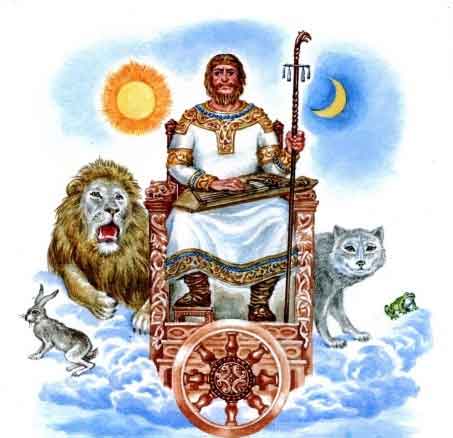 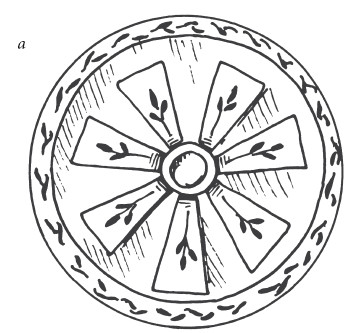 Сімвал бога Вялеса - гадавое КОЛА (кола гісторыі, якое круцяць асілкі). Давайце параўнаем яго з гадавымі кольцамі дрэва, завіхрэнні паветра або вады і колам возу. Знайдзіце агульнае і адрозненне. (Усё, акрамя кола возу не круціцца ў адваротны бок, гэта як адбітак гісторыі)Гадавое кола паказвае на паўтор часу года:bogislavyan.ru Времена года, рис.В.Барскова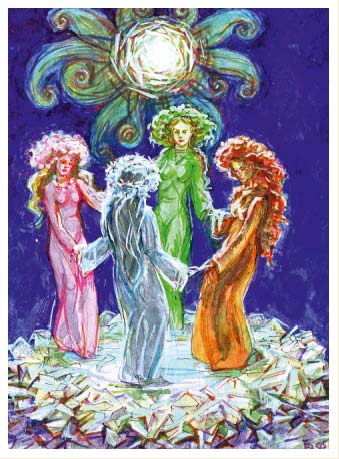 Сёння мы з вамі  «запусцім» Гадавое кола. (Зрабіце макет кола з кішэнямі, змяшчайце ў іх назвы вывучаных творы з іх аўтарамі, а таксама "зерне ведаў», аб якім  даведаліся дзеці на ўроку.) А вось з якой пары года яно ў нас пачне рухацца, вы даведаецеся, калі ўважліва паслухаеце верш Я. Коласа.V. Чытанне верша Я.Коласа “Усход сонца” настаўнікам (с.25-26 падручніка).– Які настрой выклікае ў вас верш?Гульня “Разведчыкі”. На дошцы размешчаны малюнкі з росным становішчам сонца на небасхіле. Дзеці павінны вызначыць малюнак, які адпавядае вершу  і даць меркаваную, на іх думку, назву верша. Для гэтага падручнікі перад увядзеннем у тэму павінны быць зачыненыя. А моўная размінка з падручніка на ст.25 запісана на дошцы. Моўная размінка.Прачытаць урывак з верша М. Сазончыка “Сонца мыецца”. Правільна вымаўляць гукі [ў], [дз`], [р], [ч], спалучэнне літар чц вымаўляць як [цц].Гульня “Рэха”, калі настаўнік называе гук, дзеці паўтараюць яго хорам, а потым паказвае на трох вучняў па чарзе і тыя па адным паўтараюць рэхам, пры гэтым гук паступова згасае.Знайдзіце ў тэксце размінкі і тэксце верша Я. Коласа агульнае.Бюро даведак:Зычлівы – які жадае дабра іншаму.Гульня “Разведчыкі”.Знайдзіце радкі, па якіх можна вызначыць пару года. (Лета- Як прыемна пахне збожжа!).Фізхвілінка  пад мелодыю Грыга “Раніца”. Ці падыходзіць гэтая мелодыя да дадзенага верша? (кюар код трэка https://zvooq.site/tracks/%D1%8D%D0%B4%D0%B2%D0%B0%D1%80%D0%B4-%D0%B3%D1%80%D0%B8%D0%B3-%D1%83%D1%82%D1%80%D0%BE)VI. Чытанне верша вучнямі.1. Чытанне “ланцужком”. Для цэласнага ўспрымання тэксту, вучні чытаюць па 4 радкі.2. Выразнае чытанне верша па асабістым выбары і знаходжанне рыфмаваных радкоў, падрыхтоўка да вывучэння верша на памяць.3. Чытанне  разам усім класам, парамі, радамі. 4. Чытанне па 4 радкі і перакладанне на рускую мову.VII. Аналіз зместу верша.Якое неба на ўсходзе? Што яно робіць? Каму ўсміхаецца? Якія вобразныя словы выкарыстаў Я.Колас, каб перадаць прыгажосць усходу сонца? Зачытайце параўнанні, якія выкарыстаў паэт у творы.Складанее “Разумнай карты”і г.д.Гульня “ Злучы пары”. З якой чароўнай птушкай аўтар параўноўвае ўзыход сонца? Чаму? Зачытайце радкі. (параўноўвае з жар птушкай:Шырай, шырай зараніца
Разнімае крылле,
Нібы пожар б'е крыніцай
Там, на небасхіле.)
Чаму ў прыродзе гучыць смех? (усё жывое прачынаецца з першымі промнямі сонца) Куды знікаюць зоркі і знікаюць ці на самай справе? Чаму ў лесе застаўся туман? Як вы зразумелі словы «луг расой абмыўся»?  Што за чырвань з вогненных валокнаў? Што за карона для сонца і дня?Давайце  заплюшчым вочкі і «увойдем ў карціну»: адчуем пах зерня, пяшчоту ад ласкавых промняў сонца, нагамі пройдземся па расе, адчуем прахалоду ад туману.Работа над шматзначнасцю слоў і ўжываннем іх у пераносным значэнні:Сноп прамення, неба сцеліць,неба ўсміхаецца і г.д.Работа  над  вобразнымі выразамі:Пераліўны блеск, сыпле золата, праліецца чырвань … і г.д.Разгляд рэпрадукцыі карціны А.Куінджы “Дняпро раніцай” і яе абмеркаванне з дапамогай пытанняў і заданняў вучэбнага дапаможніка (с. 27).Складанне  “Разумной карты” да карціны. Параўнанне “Разумных карт”. VIII. Падрыхтоўка да чытання новага твору.Зараз мы пазнаёмімся з творам Віктара Гардзея “Жнівень” і вызначым яго настрой.  IX. Работа з тэкстам верша В. Гардзея “Жнівень”.Чытанне верша настаўнікам (ст.6).Які настой выклікае гэты верш?Чытанне верша вучнымі:а) чытанне-гудзенне;б) камбінаванае чытанне, настаўнік – вучні хорам;в) чытанне ўрыўка верша да малюнка.Аналіз зместу твора.Што расцілаў жнівень? Які быў год? Куды праплыве гусіны клiн? Чаго многа ў апісаную пару года? Што зробяць людзі з гэтым дарам? Чым пахне? Што набліжаецца? Да чаго рыхтуюцца людзі? На вашу думку, па якіх прыметах можна сцвярджаць, што паэт апісвае жнівень? Якія карціны ўзніклі ў вашым уяўленні падчас чытання верша? Раскажыце.Цi праўда, што аўтар даў нам прыкметы сённяшняй пары года? Дакажыце гэта?Раскладзіце верш на пазлы: пах, ураджайнасць, туман над палямі, трубяць журавы, залатыя гаі, трава рыжэе, гусіны клін у небе, чырвань калін не змываецца дажджом, гром на хмарах раз'язджае, шмат дароў прыроды, скончылі работы камбайны і загудзелі трактары (які від дзейнасці змяніўся на які?), восень параўналі з рыжай лісой (чаму), пах жыта і раллі…X. Замацаванне вывучанага матэрыялу.1 група. Стварэнне «Разумных карт» - гэта замацаванне і сістэматызацыя атрыманых ведаў. Складаць іх можна як калектыўна, так і працуючы ў групах. Таму, наступны этап урока можна даць як дадатковае дыферэнцыяванае заданне дадому. А можа быць выкарыстоўваць пры праверцы д / з на наступным уроку.Складанне  «Разумнай  карты» да верша “Жнівень”.група. У прачытаных на ўроку вершах  знайдзіце  словы, якія дапамаглі аўтарам стварыць яскравыя вобразы. Напрыклад, адзін верш у параўнанні з другім:Неба сыпле золата…-                                 Гай стаіць у пазалоце…Нібы пожар б’е крыніцай…-                     Чырвань яркая з калін…3  група: без дапамогі падручніка прачытаць радкі верша і перакласці на рускую мову:За  а_ _н_ _й,  за  _ _рб_юВо_ _нь -  р_ _ _ю  _і_ _йП_ _не  жыт_ _і  ра_л _ _юПе_ _д  _о_ _ю  с_ _бой.За асінкай, за вярбоюВосень – рыжаю лісой.Пахне жытам і раллёюПерад новаю сяўбой.XI. Падвядзенне вынікаў урока.Расшыфруйце імёны і прозвішчы пісьменнікаў і злучыце іх з творамі, якія мы сёння вывучалі на ўроку:В_к_ _р  Г_рдз_ _ (Віктар Гардзей),  _к_б  К_л_с (Якуб Колас).“Жнівень”,                                             “Узыход сонца”.Сёння на ўроку мы пачалі рухаць Гадавое кола. Што галоўнае мы можам змясціць у кішэнях Лета? (Адказы вучняў)Вынікам урока павінна быць "зерне  ведаў", якое дзеці змяшчаюць ў гадавыя КОЛА (на дошцы каркі з адказамі, дзеці знаходзяць патрэбныя):-Законы прыроды, па якіх развіваецца ўсё ў прыроде - Гадавое кола з порамі года.-Назіранне за сонцам і перадача сваіх пачуццяў з  дапамогай разных жанраў: вершаў, карцін, музыкі, танца і г.д.-Радасць любой працы чалавека (калі ён у ладу з прыродай) - багаты урожай- багацце (бог Вялес).Дзякуй за працу. Вы добра працавалі.Настаўнік ацэньвае працу вучняў.XII. Інструктаж па выкананні дамашняга задання.Для ўсіх вучняў - верш Я.Коласа “Усход сонца” вывучыць на памяць;дадатковае заданне - намаляваць малюнак да верша В. Гардзея “Жнівень” і падпісаць яго словамі верша.XIII. Рэфлексія.Што вам найбольш спадабалася на ўроку?Якія моманты вам не спадабаліся?Гульня рукамі для вызначэння настроя вучняў: рука “вітае адна другую”, сабраны ў адзіны кулак- сонца спіць і вашу душу не закранула, пальцы рук скрыжавалі разам- добрае эмацыйны настрой; далоны адкрытыя, пальцы раскінулі нібыта хвост паўліна і раз'ядналі рукі, але яны недалёка адзін ад аднаго- выдатнае эмацыянальны настрой.небадрогнечырваньсыплесмехграезоркіпраліеццаходзіцьусміхнеццагаснуцьнікнуць